ПРИМЕЧАНИЕ: Справка войскового казачьего общества «Оренбургское казачье войско» выдается членам казачьего общества не достигшим 18 летнего возраста, в случае отсутствия удостоверения члена казачьего общества может выдаваться членам казачьего общества и старшего возраста для предъявления в военный комиссариат или иной орган, осуществляющий воинский учет, подписывается атаманом первичного (юртовского, городского, станичного, хуторского) казачьего общества и заверяется печатью общества.Войсковой казачье общество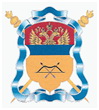 СПРАВКА КАЗАЧЬЕГО ОБЩЕСТВА«Оренбургское казачье войско»СПРАВКА КАЗАЧЬЕГО ОБЩЕСТВАСПРАВКА КАЗАЧЬЕГО ОБЩЕСТВА66 № 000001        казачий чинПетровСПРАВКА КАЗАЧЬЕГО ОБЩЕСТВАфамилияИванСПРАВКА КАЗАЧЬЕГО ОБЩЕСТВАимяСтепановичСПРАВКА КАЗАЧЬЕГО ОБЩЕСТВАотчествоСПРАВКА КАЗАЧЬЕГО ОБЩЕСТВА_________________________	________________________	        ____________________	     Подпись должностного 	    лица, выдавшего справку                                                    м.п._______________________________                     _________________                                 личная подпись	           дата выдачинаименования, серия, номер документа,_________________________	________________________	        ____________________	     Подпись должностного 	    лица, выдавшего справку                                                    м.п._______________________________                     _________________                                 личная подпись	           дата выдачиудостоверяющего личность получателя_________________________	________________________	        ____________________	     Подпись должностного 	    лица, выдавшего справку                                                    м.п._______________________________                     _________________                                 личная подпись	           дата выдачикем и когда выдан, код подразделения_________________________	________________________	        ____________________	     Подпись должностного 	    лица, выдавшего справку                                                    м.п._______________________________                     _________________                                 личная подпись	           дата выдачидата выдачи_________________________	________________________	        ____________________	     Подпись должностного 	    лица, выдавшего справку                                                    м.п._______________________________                     _________________                                 личная подпись	           дата выдачиличная подпись_________________________	________________________	        ____________________	     Подпись должностного 	    лица, выдавшего справку                                                    м.п._______________________________                     _________________                                 личная подпись	           дата выдачи